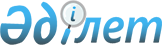 2020-2022 жылдарға арналған Сексеуіл кентінің бюджеті туралыҚызылорда облысы Арал аудандық мәслихатының 2019 жылғы 26 желтоқсандағы № 297 шешімі. Қызылорда облысының Әділет департаментінде 2019 жылғы 30 желтоқсанда № 7119 болып тіркелді.
      "Қазақстан Республикасының Бюджет кодексі" Қазақстан Республикасының 2008 жылғы 4 желтоқсандағы кодексінің 75-бабының 2-тармағына сәйкес Арал аудандық мәслихаты ШЕШІМ ҚАБЫЛДАДЫ:
      1. 2020-2022 жылдарға арналған аудандық бюджет 1, 2 және 3-қосымшаларға сәйкес, оның ішінде 2020 жылға мынадай көлемдерде бекітілсін:
      1)кірістер – 244 472 мың теңге, оның ішінде:
      салықтық түсімдер –10 992 мың теңге;
      негізгі капиталды сатудан түсетін түсімдер – 0 теңге;
      трансферттер түсімі – 233 480 мың теңге;
      2)шығындар – 255 575,8 мың теңге;
      3)таза бюджеттік кредиттеу – 0 мың теңге;
      бюджеттік кредиттер – 0;
      бюджеттік кредиттерді өтеу – 0 мың теңге;
      4) қаржы активтерімен операциялар бойынша сальдо – 0мың теңге;
      қаржы активтерін сатып алу – 0мың теңге;
      мемлекеттік қаржы активтерін сатудан түсетін түсімдер – 0;
      5) бюджет тапшылығы (профициті) – -11 103.8 теңге.
      Ескерту. 1-тармақ жаңа редакцияда - Қызылорда облысы Арал аудандық мәслихатының 25.12.2020 № 441 шешімімен (01.01.2020 бастап қолданысқа енгізіледі).


      2. Осы шешім 2020 жылғы 1 қаңтардан бастап қолданысқа енгізіледі және ресми жариялауға жатады. Сексеуіл кентінің 2020 жылға арналған бюджеті
      Ескерту. 1 - қосымша жаңа редакцияда - Қызылорда облысы Арал аудандық мәслихатының 25.12.2020 № 441 шешімімен (01.01.2020 бастап қолданысқа енгізіледі). Сексеуіл кентінің 2021 жылға арналған бюджеті Сексеуіл кентінің 2022 жылға арналған бюджеті
					© 2012. Қазақстан Республикасы Әділет министрлігінің «Қазақстан Республикасының Заңнама және құқықтық ақпарат институты» ШЖҚ РМК
				
      Арал аудандық мәслихатысессиясының төрағасы

А. Садуакасова

      Арал аудандық мәслихатыныңхатшысы

Д. Мадинов
2019 жылғы "26" желтоқсандағы
№ 297 Арал аудандық мәслихатының
шешіміне 1-қосымша
Санаты 
Санаты 
Санаты 
Санаты 
2020 жыл сомасы 
(мың теңге)
Сыныбы 
Сыныбы 
Сыныбы 
2020 жыл сомасы 
(мың теңге)
Ішкі сыныбы
Ішкі сыныбы
2020 жыл сомасы 
(мың теңге)
Атауы 
2020 жыл сомасы 
(мың теңге)
1
2
3
4
5
1. Кірістер
244 472
1
Салықтық түсімдер
10 992
01
Табыс салығы
2 325
2
Жеке табыс салығы
2 325
04
Меншiкке салынатын салықтар
8 667
1
Мүлiкке салынатын салықтар
252
3
Жер салығы
664
4
Көлiк құралдарына салынатын салық
7 751
4
Трансферттердің түсімдері
233 480
02
Мемлекеттiк басқарудың жоғары тұрған органдарынан түсетiн трансферттер
233 480
3
Аудандардың (облыстық маңызы бар қаланың) бюджетінен трансферттер
233 480
Функционалдық топ
Функционалдық топ
Функционалдық топ
Функционалдық топ
2020 жыл сомасы
Бюджеттік бағдарламалардың әкімшісі
Бюджеттік бағдарламалардың әкімшісі
Бюджеттік бағдарламалардың әкімшісі
2020 жыл сомасы
Бағдарлама 
Бағдарлама 
2020 жыл сомасы
Атауы 
2020 жыл сомасы
2. Шығындар
255 575,8
01
Жалпы сипаттағы мемлекеттік қызметтер
62 681,8
124
Аудандық маңызы бар қала, ауыл, кент, ауылдық округ әкімінің аппараты
62 681,8
001
Аудандық маңызы бар қала, ауыл, кент, ауылдық округ әкімінің қызметін қамтамасыз ету жөніндегі қызметтер
60 681,8
022
Мемлекеттік органның күрделі шығыстары
2 000
04
Білім беру
132 086
124
Аудандық маңызы бар қала, ауыл, кент, ауылдық округ әкімінің аппараты
132 086
004
Мектепке дейінгі тәрбиелеу және оқыту және мектепке дейінгі тәрбиелеу және оқыту ұйымдарында медициналық қызмет көрсетуді ұйымдастыру
132 086
06
Әлеуметтiк көмек және әлеуметтiк қамсыздандыру
10 260
124
Аудандық маңызы бар қала, ауыл, кент, ауылдық округ әкімінің аппараты
10 260
003
Мұқтаж азаматтарға үйде әлеуметтік көмек көрсету
10 260
07
Тұрғынүй-коммуналдықшаруашылық
13 443
124
Аудандық маңызы бар қала, ауыл, кент, ауылдық округ әкімінің аппараты
13 443
008
Елде мекендердегі көшелерді жарықтандыру
1 294
009
Елдi мекендердiң санитариясын қамтамасыз ету
4 646
011
Елді мекендерді абаттандыру мен көгалдандыру
7 503
08
Мәдениет, спорт, туризм және ақпараттық кеңістiк
20 331
124
Аудандық маңызы бар қала, ауыл, кент, ауылдық округ әкімінің аппараты
20 331
006
Жергілікті деңгейде мәдени-демалыс жұмысын қолдау
20 331
12
Көлiк және коммуникация
1 000
124
Аудандық маңызы бар қала, ауыл, кент, ауылдық округ әкімінің аппараты
1 000
013
Аудандық маңызы бар қалаларда, ауылдарда, кенттерде, ауылдық округтерде автомобиль жолдарының жұмыс істеуін қамтамасыз ету
1 000
13
Басқалар
15 774
124
Аудандық маңызы бар қала, ауыл, кент, ауылдық округ әкімінің аппараты
15 774
040
Өңірлерді дамытудың 2025 жылға дейінгі мемлекеттік бағдарламасы шеңберінде өңірлерді экономикалық дамытуға жәрдемдесу бойынша шараларды іске асыруға ауылдық елді мекендерді жайластыруды шешуге арналған іс-шараларды іске асыру
15 774
3. Таза бюджеттік кредит беру
0
Бюджеттік кредиттер
0
5
Бюджеттік кредиттерді өтеу
0
4. Қаржы активтерімен жасалатын операциялар бойынша сальдо
0
Қаржы активтерін сатып алу
0
5. Бюджет тапшылығы (профициті)
- 11 103,8
6. бюджет тапшылығын қаржыландыру (профицитін пайдалану)
11 103,8
8
Бюджет қаражаты қалдықтарының қозғалысы
11 103,8
1
Бюджет қаражатының бос қалдықтары
11 103,8
01
Бюджет қаражатының бос қалдықтары
11 103,8
2
Есепті кезең соңындағы бюджет қаражатының қалдықтары
0
01
Есепті кезеңнің соңындағы бюджет қаражатының қалдықтары
0Арал аудандық мәслихатының 
2019 жылғы 26 желтоқсаны
№ 297 шешіміне 2-қосымша
Санаты 
Санаты 
Санаты 
Санаты 
2021 жыл сомасы 
(мың теңге)
Сыныбы 
Сыныбы 
Сыныбы 
2021 жыл сомасы 
(мың теңге)
Ішкі сыныбы
Ішкі сыныбы
2021 жыл сомасы 
(мың теңге)
Атауы 
2021 жыл сомасы 
(мың теңге)
1
2
3
4
5
1. Кірістер
212 755
1
Салықтық түсімдер
9 101
04
Меншiкке салынатын салықтар
9 101
1
Мүлiкке салынатын салықтар
265
3
Жер салығы
697
4
Көлiк құралдарына салынатын салық
8 139
4
Трансферттердің түсімдері
203 654
02
Мемлекеттiк басқарудың жоғары тұрған органдарынан түсетiн трансферттер
203 654
3
Аудандардың (облыстық маңызы бар қаланың) бюджетінен трансферттер
203 654
Функционалдық топ
Функционалдық топ
Функционалдық топ
Функционалдық топ
2021 жыл сомасы
Бюджеттік бағдарламалардың әкімшісі
Бюджеттік бағдарламалардың әкімшісі
Бюджеттік бағдарламалардың әкімшісі
2021 жыл сомасы
Бағдарлама 
Бағдарлама 
2021 жыл сомасы
Атауы 
2021 жыл сомасы
2. Шығындар
212 755
01
Жалпы сипаттағы мемлекеттік қызметтер
60 386
124
Аудандық маңызы бар қала, ауыл, кент, ауылдық округ әкімінің аппараты
60 386
001
Аудандық маңызы бар қала, ауыл, кент, ауылдық округ әкімінің қызметін қамтамасыз ету жөніндегі қызметтер
60 386
04
Білім беру
115 076
124
Аудандық маңызы бар қала, ауыл, кент, ауылдық округ әкімінің аппараты
115 076
004
Мектепке дейінгі тәрбиелеу және оқыту және мектепке дейінгі тәрбиелеу және оқыту ұйымдарында медициналық қызмет көрсетуді ұйымдастыру
115 076
06
Әлеуметтiк көмек және әлеуметтiк қамсыздандыру
8 622
124
Аудандық маңызы бар қала, ауыл, кент, ауылдық округ әкімінің аппараты
8 622
003
Мұқтаж азаматтарға үйде әлеуметтік көмек көрсету
8 622
07
Тұрғын үй-коммуналдық шаруашылық
10 335
124
Аудандық маңызы бар қала, ауыл, кент, ауылдық округ әкімінің аппараты
10 335
008
Елде мекендердегі көшелерді жарықтандыру
1 358
009
Елдi мекендердiң санитариясын қамтамасыз ету
4 879
011
Елді мекендерді абаттандыру мен көгалдандыру
4 098
08
Мәдениет, спорт, туризм және ақпараттық кеңістiк
18 336
124
Аудандық маңызы бар қала, ауыл, кент, ауылдық округ әкімінің аппараты
18 336
006
Жергілікті деңгейде мәдени-демалыс жұмысын қолдау
18 336
3. Таза бюджеттік кредит беру
0
Бюджеттік кредиттер
0
5
Бюджеттік кредиттерді өтеу
0
4. Қаржы активтерімен жасалатын операциялар бойынша сальдо
0
Қаржы активтерін сатып алу
0
5. Бюджет тапшылығы (профициті)
0
6. бюджет тапшылығын қаржыландыру (профицитін пайдалану)
0Арал аудандық мәслихатының
2019 жылғы 26 желтоқсаны
№ 297 шешіміне 3-қосымша
Санаты 
Санаты 
Санаты 
Санаты 
2022 жыл сомасы 
(мың теңге)
Сыныбы 
Сыныбы 
Сыныбы 
2022 жыл сомасы 
(мың теңге)
Ішкі сыныбы
Ішкі сыныбы
2022 жыл сомасы 
(мың теңге)
Атауы 
2022 жыл сомасы 
(мың теңге)
1
2
3
4
5
1. Кірістер
214 969
1
Салықтық түсімдер
9 466
04
Меншiкке салынатын салықтар
9 466
1
Мүлiкке салынатын салықтар
276
3
Жер салығы
725
4
Көлiк құралдарына салынатын салық
8 465
4
Трансферттердің түсімдері
205 503
02
Мемлекеттiк басқарудың жоғары тұрған органдарынан түсетiн трансферттер
205 503
3
Аудандардың (облыстық маңызы бар қаланың) бюджетінен трансферттер
205 503
Функционалдық топ
Функционалдық топ
Функционалдық топ
Функционалдық топ
2022 жыл сомасы
Бюджеттік бағдарламалардың әкімшісі
Бюджеттік бағдарламалардың әкімшісі
Бюджеттік бағдарламалардың әкімшісі
2022 жыл сомасы
Бағдарлама 
Бағдарлама 
2022 жыл сомасы
Атауы 
2022 жыл сомасы
2. Шығындар
214 969
01
Жалпы сипаттағы мемлекеттік қызметтер
60 925
124
Аудандық маңызы бар қала, ауыл, кент, ауылдық округ әкімінің аппараты
60 925
001
Аудандық маңызы бар қала, ауыл, кент, ауылдық округ әкімінің қызметін қамтамасыз ету жөніндегі қызметтер
60 925
04
Білім беру
116 211
124
Аудандық маңызы бар қала, ауыл, кент, ауылдық округ әкімінің аппараты
116 211
004
Мектепке дейінгі тәрбиелеу және оқыту және мектепке дейінгі тәрбиелеу және оқыту ұйымдарында медициналық қызмет көрсетуді ұйымдастыру
116 211
06
Әлеуметтiк көмек және әлеуметтiк қамсыздандыру
8 643
124
Аудандық маңызы бар қала, ауыл, кент, ауылдық округ әкімінің аппараты
8 643
003
Мұқтаж азаматтарға үйде әлеуметтік көмек көрсету
8 643
07
Тұрғын үй-коммуналдық шаруашылық
10 749
124
Аудандық маңызы бар қала, ауыл, кент, ауылдық округ әкімінің аппараты
10 749
008
Елде мекендердегі көшелерді жарықтандыру
1 413
009
Елдi мекендердiң санитариясын қамтамасыз ету
5 074
011
Елді мекендерді абаттандыру мен көгалдандыру
4 262
08
Мәдениет, спорт, туризм және ақпараттық кеңістiк
18 441
124
Аудандық маңызы бар қала, ауыл, кент, ауылдық округ әкімінің аппараты
18 441
006
Жергілікті деңгейде мәдени-демалыс жұмысын қолдау
18 441
3. Таза бюджеттік кредит беру
0
Бюджеттік кредиттер
0
5
Бюджеттік кредиттерді өтеу
0
4. Қаржы активтерімен жасалатын операциялар бойынша сальдо
0
Қаржы активтерін сатып алу
0
5. Бюджет тапшылығы (профициті)
0
6. бюджет тапшылығын қаржыландыру (профицитін пайдалану)
0